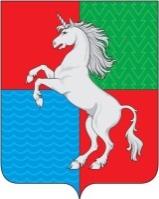 АДМИНИСТРАЦИЯ ГОРОДСКОГО ОКРУГАГОРОД ВЫКСА НИЖЕГОРОДСКОЙ ОБЛАСТИП О С Т А Н О В Л Е Н И Е19.04.2022										 	1134____________						                                           №_________О внесении измененийв постановление администрации городского округа город ВыксаНижегородской области от 10 января 2018 года № 4 «Об утверждении  плана организации ярмарок на территории городского округа город Выкса на 2018-2022 годы»На основании  п.п. 15 ч.1 ст.16 Федерального закона от 06 октября 2003 года №131-ФЗ «Об общих принципах организации местного самоуправления в Российской Федерации», в соответствии с Федеральным законом от 28 декабря 2009 года № 381-ФЗ «Об основах государственного регулирования торговой деятельности в Российской Федерации», Законом Нижегородской области             от 11 мая 2010 года  № 70-З «О торговой деятельности в Нижегородской области», постановлением Правительства Нижегородской области от 10 августа 2010 года № 482 «О мерах по реализации Федерального закона от 28 декабря 2009 г. №381-ФЗ «Об основах государственного регулирования торговой деятельности в Российской Федерации» на территории Нижегородской области» администрация городского округа город Выкса Нижегородской области постановляет:1. Внести  в план организации ярмарок  на территории городского округа город Выкса на 2018-2022 годы, утвержденный постановлением администрации городского округа город Выкса Нижегородской области от 10 января 2018 года № 4 (в редакции постановлений администрации от 10.05.2018 № 1426, от 22.10.2018 № 3526, от 30.01.2019 № 170, от 30.12.2019 № 4785, от 07.09.2020 № 1829, от 18.03.2021 № 631, от 05.07.2021 № 1709, от 21.07.2021 № 1848, от 11.08.2021 № 2011, от 06.04.2022 № 994) дополнив таблицу подпункта 3, пункта 10 строками следующего содержания:«».2. Контроль за исполнением настоящего постановления возложить                         на первого заместителя главы администрации городского округа город Выкса  И.В. Пономарева.3. Настоящее постановление  вступает в силу со дня его официального опубликования.Глава местного самоуправления 	                                                    В.В. Кочетков19.г. Выкса, ул. Островского, р-н д. 281510520.г. Выкса, ул. Островского, р-н д.301510521.г. Выкса, ул. Островского, р-н д. 331510522.г. Выкса, ул. Островского, р-н д. 7315105